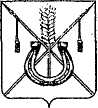 АДМИНИСТРАЦИЯ КОРЕНОВСКОГО ГОРОДСКОГО ПОСЕЛЕНИЯКОРЕНОВСКОГО РАЙОНАПОСТАНОВЛЕНИЕот 12.08.2014   		                                     			         № 748г. КореновскО размещении и эксплуатации передвижных аттракционовнадувных батутных комплексов на территорииКореновского городского поселения Кореновского районас 12 августа по 16 августа 2014 годаВ целях улучшения культурного обслуживания жителей и гостей города Кореновска, расширения возможностей в организации досуга детей и молодежи, рассмотрев заявление индивидуального предпринимателя Фурсовой Натальи Михайловны, администрация Кореновского городского поселения Кореновского района п о с т а н о в л я е т:1.  Разрешить индивидуальному предпринимателю Фурсовой Наталье Михайловне размещение и эксплуатацию передвижных аттракционов надувных батутных комплексов с 12 августа по 16 августа 2014 года на улице Розы Люксембург, № 28 города Кореновска.2. Рекомендовать индивидуальному предпринимателю Фурсовой Наталье Михайловне в период эксплуатации передвижных аттракционов надувных батутных комплексов обеспечить: 2.1. Ограждение аттракциона, безопасность посетителей аттракциона и  постоянное дежурство лиц, ответственных за аттракционную технику;2.2. Поддержание санитарного порядка, наличие биотуалетов.3. Рекомендовать директору филиала открытого акционерного общества НЭСК «Кореновские городские электрические сети» Н.М.Бабенко обеспечить подключение передвижного аттракциона на центральной площади города Кореновска.4. Общему отделу администрации Кореновского городского поселения Кореновского района (Воротникова) разместить постановление на официальном сайте органов местного самоуправления Кореновского городского поселения Кореновского района в сети Интернет.5. Контроль за выполнением настоящего постановления оставляю за собой.6. Постановление вступает в силу со дня его подписания.  Исполняющий обязанности главыКореновского городского поселения Кореновского района 				          		                         Р.Ф.Громов